Рабочая программа общеобразовательной учебной дисциплиныОПВ 02 Географияпо специальности 23.02.01 Организация перевозок и управление на транспорте (по видам)Астрахань 2021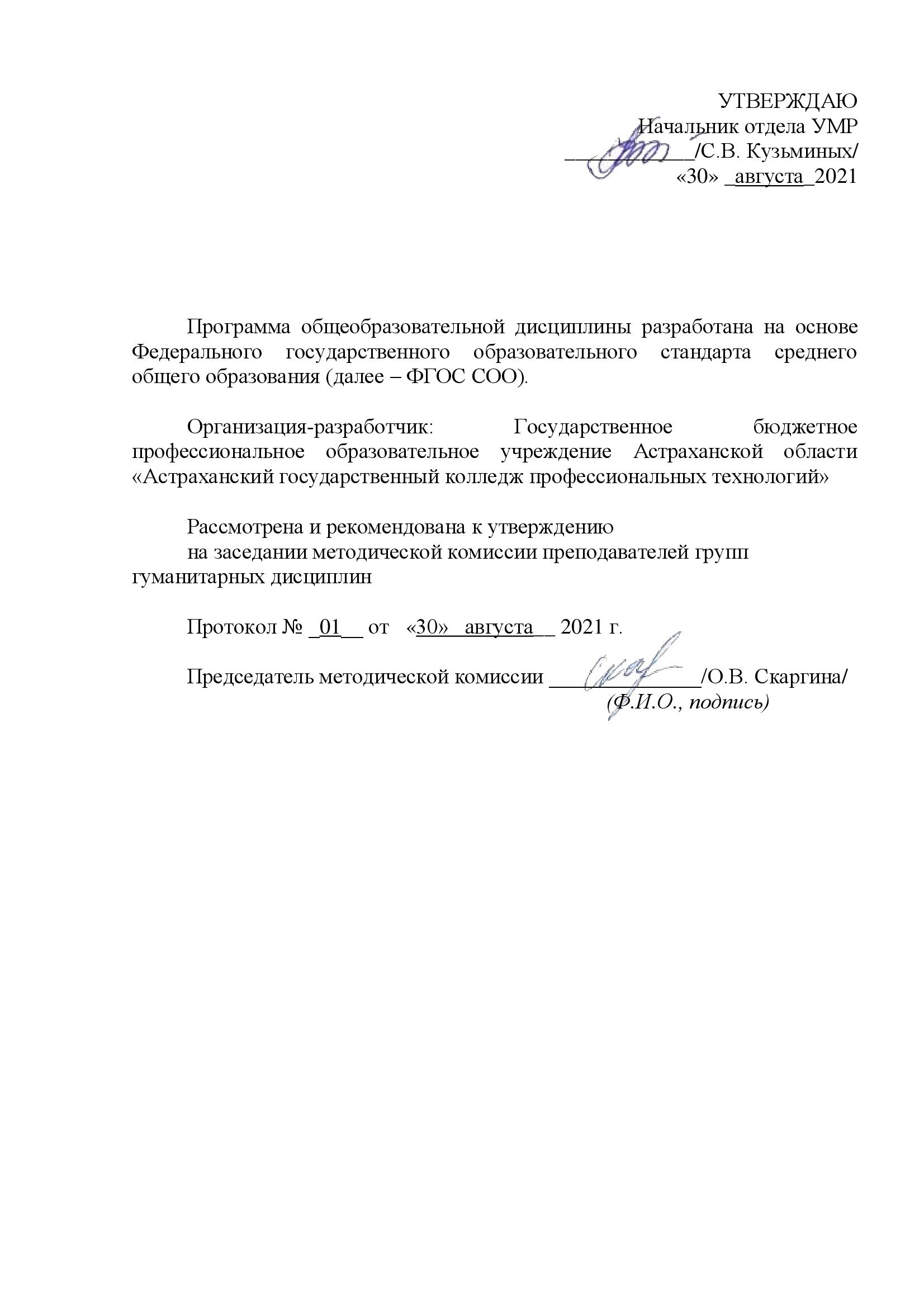 СодержаниеОбщая характеристика учебной дисциплины                                                Структура и содержание учебной дисциплиныУсловия реализации программы учебной дисциплиныКонтроль и оценка результатов освоения учебной дисциплины                                                                          1. ОБЩАЯ ХАРАКТЕРИСТИКА УЧЕБНОЙ ДИСЦИПЛИНЫ1.1 Пояснительная записка Реализация среднего общего образования в пределах основной профессиональной образовательной программы по специальности 38.02.03 Операционная деятельность в логистике; 23.02.01 Организация перевозок и управление на транспорте (по видам) осуществляется в соответствии с примерной программой «Георгафия», с учётом социально - экономического профиля получаемого профессионального образования.Общеобразовательная учебная дисциплина «География» изучается в профессиональных образовательных организациях, реализующих образовательную программу среднего общего образования в пределах освоения основной профессиональной образовательной программы СПО (ОПОП СПО) на базе основного общего образования при подготовке квалифицированных рабочих, служащих и специалистов среднего звена. Программа разработана на основе требований ФГОС среднего общего образования, предъявляемых к структуре, содержанию и результатам освоения учебной дисциплины «География», в соответствии с Рекомендациями по организации получения среднего общего образования в пределах освоения образовательных программ среднего профессионального образования на базе основного общего образования с учетом требований федеральных государственных образовательных стандартов и получаемой профессии или специальности среднего профессионального образования (письмо Департамента государственной политики в сфере подготовки рабочих кадров и ДПО Минобрнауки России от 17.03.2015 №06-259).Содержание программы учебной дисциплины «География» направлено на достижение следующих целей: освоение системы географических знаний о целостном, многообразном и динамично изменяющемся мире, взаимосвязи природы, населения и хозяйства на всех территориальных уровнях;овладение умениями сочетать глобальный, региональный и локальный подходы для описания и анализа природных, социально-экономических, геоэкологических процессов и явлений;развитие познавательных интересов, интеллектуальных и творческих способностей посредством ознакомления с важнейшими географическими особенностями и проблемами мира в целом, его отдельных регионов и ведущих стран;воспитание уважения к другим народам и культурам, бережного отношения к окружающей природной среде;использование в практической деятельности и повседневной жизни разнообразных географических методов, знаний и умений, а также географической информации;нахождение и применение географической информации, включая географические карты, статистические материалы, геоинформационные системы и интернет-ресурсы, для правильной оценки важнейших социально-экономических вопросов международной жизни;понимание географической специфики крупных регионов и стран мира в условиях стремительного развития международного туризма и отдыха, деловых образовательных программ, телекоммуникаций и простого общения.Программа учебной дисциплины «География» является основой для разработки рабочих программ, в которых профессиональные образовательные организации, реализующие образовательную программу среднего общего образования в пределах освоения ОПОП СПО на базе основного общего образования, уточняют содержание учебного материала, последовательность его изучения, распределение учебных часов, виды самостоятельных работ, тематику рефератов (докладов), индивидуальных проектов, учитывая специфику программ подготовки квалифицированных рабочих, служащих, специалистов среднего звена, осваиваемой профессии или специальности.Программа может использоваться другими профессиональными образовательными организациями, реализующими образовательную программу среднего общего образования в пределах ОПОП СПО на базе основного общего образования; программы подготовки квалифицированных рабочих, служащих; программы подготовки специалистов среднего звена (ППКРС, ППССЗ).1.2. Общая характеристика учебной дисциплиныСодержание учебной дисциплины «География» сочетает в себе элементы общей географии и комплексного географического страноведения, призвана сформировать у обучающихся целостное представление о современном мире, месте и роли России в этом мире, развивает познавательный интерес к другим народам и странам.Основой изучения географии является социально ориентированное содержание о размещении населения и хозяйства, об особенностях, динамике и территориальных следствиях главных политических, экономических, экологических и иных процессов, протекающих в географическом пространстве, а также о проблемах взаимодействия человеческого общества и природной среды, адаптации человека к географическим условиям проживания.У обучающихся формируются знания о многообразии форм территориальной организации современного географического пространства, представления о политическом устройстве, природно-ресурсном потенциале, населении и хозяйстве различных регионов и ведущих стран мира, развиваются географические умения и навыки, общая культура и мировоззрение.Учебная дисциплина «География» обладает большим количеством междисциплинарных связей, в частности широко использует базовые знания физической географии, истории, политологии, экономики, этнической, религиозной и других культур. Все это она исследует в рамках традиционной триады «природа—население—хозяйство», создавая при этом качественно новое знание. Это позволяет рассматривать географию как одну из классических метадисциплин.В профессиональных образовательных организациях, реализующих образовательную программу среднего общего образования в пределах освоения ОПОП СПО на базе основного общего образования, изучение географии осуществляется на базовом уровне ФГОС среднего общего образования с учетом профиля профессионального образования, специфики осваиваемых профессий СПО или специальностей СПО.Это выражается в количестве часов, выделяемых на изучение отдельных тем программы, глубине их освоения студентами, объеме и содержании практических занятий, видах внеаудиторной самостоятельной работы студентов.Освоение содержания учебной дисциплины завершает формирование у студентов представлений о географической картине мира, которые опираются на понимание взаимосвязей человеческого общества и природной среды, особенностей населения, мирового хозяйства и международного географического разделения труда, раскрытие географических аспектов глобальных и региональных процессов и явлений.В содержание учебной дисциплины включены практические занятия, имеющие профессиональную значимость для студентов, осваивающих выбранные профессии СПО или специальности СПО. Курсивом выделены практические занятия, выполнение которых для студентов, осваивающих специальности СПО технического и социально-экономического профилей профессионального образования, необязательно.Практико-ориентированные задания, проектная деятельность студентов, выполнение творческих заданий и подготовка рефератов являются неотъемлемой частью образовательного процесса.Изучение общеобразовательной учебной дисциплины «География» завершается подведением итогов в форме дифференцированного зачета в рамках промежуточной аттестации студентов в процессе освоения ОПОП СПО с получением среднего общего образования.1.3. Место дисциплины в структуре основной образовательной программы:Учебная дисциплина «География» является учебным предметом по выбору из обязательной предметной области «Общественные науки»  ФГОС среднего общего  образования. В профессиональных образовательных организациях, реализующих образовательную программу среднего общего образования в пределах освоения ОПОП СПО на базе основного общего образования, учебная дисциплина «География» изучается в общеобразовательном цикле учебного плана ОПОП СПО на базе основного общего  образования с получением среднего общего образования.1.4. Результаты освоения общеобразовательной учебной дисциплины:Изучение учебной дисциплины «География» должно обеспечить достижение обучающимися следующих результатов:личностные результатысформированность ответственного отношения к обучению; готовность и способность студентов к саморазвитию и самообразованию на основе мотивации к обучению и познанию;сформированность целостного мировоззрения, соответствующего современному уровню развития географической науки и общественной практики;сформированность основ саморазвития и самовоспитания в соответствии с общечеловеческими ценностями и идеалами гражданского общества; готовность и способность к самостоятельной, творческой и ответственной деятельности;сформированность экологического мышления, понимания влияния социально-экономических процессов на состояние природной и социальной среды; приобретение опыта эколого-направленной деятельности;сформированность коммуникативной компетентности в общении и сотрудничестве со сверстниками и взрослыми в образовательной, общественно полезной, учебно-исследовательской, творческой и других видах деятельности;умение ясно, точно, грамотно излагать свои мысли в устной и письменной речи, понимать смысл поставленной задачи, выстраивать аргументацию, приводить аргументы и контраргументы;критичность мышления, владение первичными навыками анализа и критичной оценки получаемой информации;креативность мышления, инициативность и находчивость.	Выписка из программы воспитания:метапредметные результаты- владение навыками познавательной, учебно-исследовательской и проектной деятельности, а также навыками разрешения проблем; готовность и способность к самостоятельному поиску методов решения практических задач, применению различных методов познания;- умение ориентироваться в различных источниках географической информации, критически оценивать и интерпретировать информацию, получаемую из различных источников;- умение самостоятельно оценивать и принимать решения, определяющие стратегию поведения, с учетом гражданских и нравственных ценностей;- осознанное владение логическими действиями определения понятий, обобщения, установления аналогий, классификации на основе самостоятельного выбора оснований и критериев;- умение устанавливать причинно-следственные связи, строить рассуждение, умозаключение (индуктивное, дедуктивное и по аналогии) и делать аргументированные выводы;- представление о необходимости овладения географическими знаниями с целью формирования адекватного понимания особенностей развития современного мира;- понимание места и роли географии в системе наук; представление об обширных междисциплинарных связях географии;предметные результаты- владение представлениями о современной географической науке, ее участии в решении важнейших проблем человечества;- владение географическим мышлением  для  определения географических аспектов природных, социально-экономических и экологических процессов  и проблем;- сформированность системы комплексных социально ориентированных географических знаний о закономерностях развития природы, размещения населения и хозяйства, динамике и территориальных особенностях процессов,  протекающих географическом пространстве; - владение умениями проведения наблюдений за отдельными географическими объектами, процессами и явлениями, их изменениями в результате природных и антропогенных воздействий; -владение умениями географического анализа и интерпретации разнообразной информации;- владение умениями применять географические знания для объяснения и оценки разнообразных явлений и процессов, самостоятельного оценивания уровня  безопасности окружающей среды, адаптации к изменению ее условий; - сформированность представлений и знаний об основных  проблемах взаимодействия природы и общества,  природных и социально-экономических  аспектах экологических проблем.1.5. Профильная направленность общеобразовательной учебной дисциплиныВ профессиональных образовательных организациях, реализующих образовательную программу среднего общего образования в  пределах освоения ОПОП СПО на базе основного общего образования, изучение предмета «География» имеет свои особенности  в зависимости от профиля получаемого образования. Для специальности  38.02.03 Операционная деятельность в логистике, 23.02.01 Организация перевозок и управление на транспорте (по видам)    изучение географии осуществляется  на базовом уровне ФГОС среднего общего образования с учетом  технического профиля профессионального образования, специфики осваиваемой специальности СПО. Это  выражается  в  количестве часов,  выделяемых на изучение отдельных  тем  программы, глубине их освоения студентами, объеме и содержании практических  занятий, видах внеаудиторной самостоятельной работы студентов. В содержание учебной дисциплины включены практические занятия,  имеющие  профессиональную значимость для студентов, осваивающих выбранные специальности СПО.1.4.Количество часов на освоение рабочей программы общеобразовательной учебной дисциплины:Максимальной учебной  нагрузки обучающегося  - 174 часа, в том числе:- обязательной аудиторной учебной нагрузки обучающегося - 117 часов; -самостоятельной работы обучающегося – 57 часов.СТРУКТУРА И СОДЕРЖАНИЕ УЧЕБНОЙ ДИСЦИПЛИНЫОбъем учебной дисциплины и виды учебной работы2.2.Тематический план и содержание общеобразовательной учебной дисциплины «ГЕОГРАФИЯ»Для характеристики уровня освоения учебного материала используются следующие обозначения:– ознакомительный (узнавание ранее изученных объектов, свойств); – репродуктивный (выполнение деятельности по образцу, инструкции или под руководством) – продуктивный (планирование и самостоятельное выполнение деятельности, решение проблемных задач) Примерные темы рефератов (докладов), индивидуальных проектов:- Особенности распределения различных видов минеральных ресурсов по регионам и странам мира.- Типы природопользования в различных регионах и странах мира- Особенности современного воспроизводства мирового населения.- Демографическая политика в Китае и Индии: цели, методы, результаты.- Качество жизни населения в различных странах и регионах мира.- Языки народов мира.- Современные международные миграции населения.- Особенности урбанизации в развивающихся странах.- «Мировые» города и их роль в современном развитии мира.- Ведущие мировые районы плантационного растениеводства и товарного животноводства- Крупнейшие автомобилестроительные компании мира- Современный географический рисунок мирового морского портового хозяйства. - Международный туризм в различных странах и регионах мира.- «Горячие точки» на карте Зарубежной Европы.- Запад и Восток Германии сегодня.- Этнолингвистический и религиозный состав населения субрегионов Зарубежной Азии. Экономические реформы в Японии, Южной Корее и Китае.- Особенности политической карты Африки.- Типы воспроизводства населения, показатели качества жизни населения и уровень урбанизации в странах Африки.- Американская нация: от «плавильного котла» к «миске с салатом». - Географический рисунок хозяйства США.- Расово-этнический состав населения стран Латинской Америки.- Отрасли международной хозяйственной специализации Австралии.- Особенности современного экономико-географического положения России- Внешняя торговля товарами России.- Глобальная проблема изменения климатаКритерии оценки рефератаИзложенное понимание реферата как целостного авторского текста определяет критерии его оценки: новизна текста; обоснованность выбора источника; степень раскрытия сущности вопроса; соблюдения требований к оформлению.Новизна текста: а) актуальность темы исследования; б) новизна и самостоятельность в постановке проблемы, формулирование нового аспекта известной проблемы в установлении новых связей (межпредметных, внутрипредметных, интеграционных); в) умение работать с исследованиями, критической литературой, систематизировать и структурировать материал; г) явленность авторской позиции, самостоятельность оценок и суждений; д) стилевое единство текста, единство жанровых черт.Степень раскрытия сущности вопроса: а) соответствие плана теме реферата; б) соответствие содержания теме и плану реферата; в) полнота и глубина знаний по теме; г) обоснованность способов и методов работы с материалом; е) умение обобщать, делать выводы, сопоставлять различные точки зрения по одному вопросу (проблеме).Обоснованность выбора источников: а) оценка использованной литературы: привлечены ли наиболее известные работы по теме исследования (в т.ч. журнальные публикации последних лет, последние статистические данные, сводки, справки и т.д.).Соблюдение требований к оформлению: а) насколько верно оформлены ссылки на используемую литературу, список литературы; б) оценка грамотности и культуры изложения (в т.ч. орфографической, пунктуационной, стилистической культуры), владение терминологией; в) соблюдение требований к объёму реферата.Рецензент должен чётко сформулировать замечание и вопросы, желательно со ссылками на работу (можно на конкретные страницы работы), на исследования и фактические данные, которые не учёл автор.Рецензент может также указать: обращался ли учащийся к теме ранее (рефераты, письменные работы, творческие работы, олимпиадные работы и пр.) и есть ли какие-либо предварительные результаты; как выпускник вёл работу (план, промежуточные этапы, консультация, доработка и переработка написанного или отсутствие чёткого плана, отказ от рекомендаций руководителя).В конце рецензии руководитель и консультант, учитывая сказанное, определяют оценку. Рецензент сообщает замечание и вопросы учащемуся за несколько дней до защиты.Учащийся представляет реферат на рецензию не позднее чем за неделю до экзамена. Рецензентом является научный руководитель. Опыт показывает, что целесообразно ознакомить ученика с рецензией за несколько дней до защиты. Оппонентов назначает председатель аттестационной комиссии по предложению научного руководителя. Аттестационная комиссия на экзамене знакомится с рецензией на представленную работу и выставляет оценку после защиты реферата. Для устного выступления ученику достаточно 10-20 минут (примерно столько времени отвечает по билетам на экзамене). Критерии оценивания рефератаОценка 5 ставится, если выполнены все требования к написанию и защите реферата: обозначена проблема и обоснована её актуальность, сделан краткий анализ различных точек зрения на рассматриваемую проблему и логично изложена собственная позиция, сформулированы выводы, тема раскрыта полностью, выдержан объём, соблюдены требования к внешнему оформлению, даны правильные ответы на дополнительные вопросы.Оценка 4 – основные требования к реферату и его защите выполнены, но при этом допущены недочёты. В частности, имеются неточности в изложении материала; отсутствует логическая последовательность в суждениях; не выдержан объём реферата; имеются упущения в оформлении; на дополнительные вопросы при защите даны неполные ответы.Оценка 3 – имеются существенные отступления от требований к реферированию. В частности: тема освещена лишь частично; допущены фактические ошибки в содержании реферата или при ответе на дополнительные вопросы; во время защиты отсутствует вывод.Оценка 2 – тема реферата не раскрыта, обнаруживается существенное непонимание проблемы.Оценка 1 – реферат выпускником не представлен.Перечень практических работ3.Характеристика основных видов учебной деятельности студентов.Контроль и оценка результатов освоения ОБЩЕОБРАЗОВАТЕЛЬНОЙ учебной дисциплины.УЧЕБНО-МЕТОДИЧЕСКОЕ И МАТЕРИАЛЬНО-ТЕХНИЧЕСКОЕ ОБЕСПЕЧЕНИЕ ПРОГРАММЫ ОБЩЕОБРАЗОВАТЕЛЬНОЙ УЧЕБНОЙ ДИСЦИПЛИНЫМатериально-техническое обеспечениеУчебный кабинет: ГеографииОборудование учебного кабинета: мультимедийное оборудование, посредством которого участники образовательного процесса могут просматривать визуальную информацию по географии, создавать презентации, видеоматериалы, иные документы.Технические средства обучения: • наглядные пособия (комплекты учебных таблиц, плакатов, карт, атласов);• информационно-коммуникационные средства;• экранно-звуковые пособия;• библиотечный фонд.В процессе освоения программы учебной дисциплины «География» студенты должны иметь возможность доступа к электронным учебным материалам по предмету, имеющимся в свободном доступе в сети Интернет (электронным книгам, практикумам, тестам и др.)РЕКОМЕНДУЕМАЯ ЛИТЕРАТУРАОсновные источники:Максаковский В.П. География (базовый уровень). 10-11 классы.  - М., 2018. Гладкий Ю.Н., Николина В.В. География (базовый уровень). 10 класс. - М., 2018. Гладкий Ю.Н., Николина В.В. География (базовый уровень). - 11 класс. - М., 2018. Кузнецов А.П., Ким Э.В. География (базовый уровень). 10-11 классы. - М., 2016. Дополнительные источники:Баранчиков Е.В., Петрусюк О.А. География для профессий и специальностей социально- экономического профиля: учебно-методический комплекс для студ. учреждений сред. проф.  образования. - М., 2016. Баранчиков Е.В., Петрусюк О.А. География для профессий и специальностей социально- экономического профиля. Дидактические материалы: учебное пособие для студ. учреждений  сред. проф. образования.  - М., 2014. Баранчиков Е.В., Петрусюк О.А. География для профессий и специальностей социально- экономического профиля. Контрольные задания: учебное пособие студ. учреждений сред.  проф. образования. - М., 2014. Баранчиков Е.В., Петрусюк О.А. География для профессий и специальностей социально- экономического профиля. Практикум: учебное пособие для студ. учреждений сред. проф.  образования. - М., 2014. Домогацких Е.М., Алексеевский Н.И. География: в 2 ч. 10-11 классы.  - М.: 2014. Петрусюк О.А. География для профессий и специальностей социально-экономического  профиля: Методические рекомендации. - М., 2014.Интернет-ресурсыwww.wikipedia.org (сайт Общедоступной мультиязычной универсальной интернет-энциклопедии). www.faostat3.fao.org (сайт Международной сельскохозяйственной и продовольственной  организации при ООН (ФАО).www.minerals.usgs.gov/minerals/pubs/county (сайт Геологической службы США). www.school-collection.edu.ru («Единая коллекции цифровых образовательных ресурсов»). www.simvolika.rsl.ru (сайт «Гербы городов Российской Федерации»).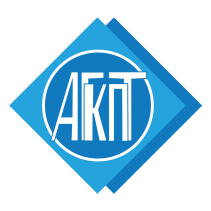 ГОСУДАРСТВЕННОЕ БЮДЖЕТНОЕ ПРОФЕССИОНАЛЬНОЕ ОБРАЗОВАТЕЛЬНОЕ УЧРЕЖДЕНИЕ АСТРАХАНСКОЙ ОБЛАСТИ «АСТРАХАНСКИЙ ГОСУДАРСТВЕННЫЙ КОЛЛЕДЖ ПРОФЕССИОНАЛЬНЫХ ТЕХНОЛОГИЙ»(ГБПОУ АО «АГКПТ»)Вид учебной работыОбъем часовМаксимальная учебная нагрузка (всего)174Обязательная аудиторная учебная нагрузка (всего)117в том числе:лабораторные занятия-практические занятия52контрольные работыкурсовые (индивидуальные) проекты (работы)-Самостоятельная работа обучающегося (всего):57в том числе:самостоятельная работа над курсовой работой (проектом) (если предусмотрено)-подготовка презентации, доклада (на выбор)выполнение рефератаПромежуточная аттестация в форме экзаменаПромежуточная аттестация в форме экзаменаНаименование разделов и темСодержание учебного материала, лабораторные и практические работы, самостоятельная работа обучающихся, курсовая работ (проект) (если предусмотрены)Объем часовУровень освоения1234Раздел 1 Введение.7Тема 1.1 Введение в социально - экономическую географию мираСодержание учебного материала2Тема 1.1 Введение в социально - экономическую географию мираГеография как наука. Ее роль и значение в системе наук. Цели и задачи географии при освоении профессий СПО и специальностей СПО.2Тема 1.1 Введение в социально - экономическую географию мираПрактическое занятие не предусмотреноТема 1.1 Введение в социально - экономическую географию мираСамостоятельная работа обучающихся не предусмотренаТема 1.2.Источники географической  информацииСодержание учебного материала2Тема 1.2.Источники географической  информацииТрадиционные и новые методы географических исследований. Источники географической информации. Географические карты различной тематики и их практическое использование. Статистические материалы. Геоинформационные системы. 2Тема 1.2.Источники географической  информацииПрактическое занятие № 1. Знакомство с политической картой мира Сопоставление географических карт различной тематики.2Тема 1.2.Источники географической  информацииСамостоятельная работа обучающихся.  Анализ различных источников географической информации – атласа, таблиц, визитных карточек, источников интернета1Раздел 2. Политическое устройство мира8Тема 2.1. Современная политическая карта мираСодержание учебного материала2Тема 2.1. Современная политическая карта мираПолитическая карта мира. Исторические этапы ее формирования и современные особенности. Суверенные государства и несамоуправляющиеся государственные образования. Группировка стран по площади территории и численности населения. 2Тема 2.1. Современная политическая карта мираПрактическое занятие №2. Нанесение основных географических объектов на контурную карту. Нанесение на контурную карту стран мира, крупнейших по площади территории и численности населения.2Тема 2.1. Современная политическая карта мираСамостоятельная работа обучающихся не предусмотренаТема 2.2. Формы правления и формы государственного устройства стран мира.Содержание учебного материала2Тема 2.2. Формы правления и формы государственного устройства стран мира.Формы правления, типы государственного устройства и формы государственного режима. Типология стран по уровню социально-экономического развития. Условия и особенности социально-экономического развития развитых и развивающихся стран и их типы.2Тема 2.2. Формы правления и формы государственного устройства стран мира.Самостоятельная работа обучающихся Сообщение по теме «Современные изменения на политической карте мира» Сообщение по теме «Роль международных организаций в поддержании стабильности в мире».2Раздел 3. География мировых природных ресурсов14Тема 3.1. Взаимодействие общества и географической средыСодержание учебного материала2Тема 3.1. Взаимодействие общества и географической средыВзаимодействие человеческого общества и природной среды, его особенности на современном этапе. Географическая среда. Различные типы природопользования. Антропогенные природные комплексы. Геоэкологические проблемы. 2Тема 3.1. Взаимодействие общества и географической средыПрактическое занятие не предусмотреноТема 3.1. Взаимодействие общества и географической средыСамостоятельная работа обучающихсяНаписание сообщений про организации, стоящие на защите окружающей среды2Тема 3.2.Виды  природных ресурсовПриродные условия и природные ресурсы. Виды природных ресурсов. Размещение различных видов природных ресурсов на территории мировой суши. Ресурсы Мирового океана. Территориальные сочетания природных ресурсов.2Тема 3.2.Виды  природных ресурсовПрактическое занятие № 3.Оценка ресурсообеспеченности стран.2Тема 3.2.Виды  природных ресурсовСамостоятельная работа обучающихсяНаписание сообщений по разным видам ресурсов (выбор по желанию).2Тема 3.3. Ресурсообеспеченность. Другие виды ресурсов. Экологические проблемыСодержание учебного материала2Тема 3.3. Ресурсообеспеченность. Другие виды ресурсов. Экологические проблемыПриродно-ресурсный потенциал. Определение и сравнение обеспеченности различных регионов и стран мира основными видами природных ресурсов. Экономическая оценка использования различных видов природных ресурсов2Тема 3.3. Ресурсообеспеченность. Другие виды ресурсов. Экологические проблемыПрактическое занятие не предусмотреноТема 3.3. Ресурсообеспеченность. Другие виды ресурсов. Экологические проблемыСамостоятельная работа обучающихся«Влияние урбанизации на биосферу»2Раздел 4. География населения мира14Тема 4.1 Численность, воспроизводство. Состав    населенияСодержание учебного материала2Тема 4.1 Численность, воспроизводство. Состав    населенияЧисленность населения мира и ее динамика. Наиболее населенные регионы и страны мира. Воспроизводство населения и его типы. Демографическая политика. Половая и возрастная структура населения.Качество жизни населения. Территориальные различия в средней продолжительности жизни населения, обеспеченности чистой питьевой водой, уровне заболеваемости, младенческой смертности и грамотности населения. Индекс человеческого развития.Расовый, этнолингвистический и религиозный состав населения.2Тема 4.1 Численность, воспроизводство. Состав    населенияПрактическое занятие №4.  Анализ особенностей расселения населения в различных странах и регионах мира.Оценка демографической ситуации и особенностей демографической политики в различных странах и регионах мира.2Тема 4.1 Численность, воспроизводство. Состав    населенияПрактическое занятие №5. Сравнительная оценка качества жизни населения в различных странах и регионах мира.2Тема 4.1 Численность, воспроизводство. Состав    населенияСамостоятельная работа обучающихсяСоставление инсценировок по теме: «Численность и воспроизводство населения».Анализ особенностей расселения населения в различных странах и регионах мира. Дем.статистика (.Оценка демографической ситуации и особенностей демографической политики в различных странах и регионах мира). Написание сообщений: «Возраст»; «Утечка умов»; «Население Астраханской области».1Тема 4.2. Размещение и миграции населения.Содержание учебного материала2Тема 4.2. Размещение и миграции населения.Трудовые ресурсы и занятость населения. Экономически активное и самодеятельное население. Социальная структура общества. Качество рабочей силы в различных странах мира.Размещение населения по территории земного шара. Средняя плотность населения в регионах и странах мира. Миграции населения и их основные направления. Оценка качества трудовых ресурсов в различных странах и регионах мира.2Тема 4.2. Размещение и миграции населения.Практическое занятие №6. Оценка качества трудовых ресурсов в различных странах и регионах мира. Сравнительная оценка культурных традиций различных народов. Сравнительная оценка качества жизни и культурных традиций населения в различных странах и регионах мира. 1Тема 4.2. Размещение и миграции населения.Самостоятельная работа обучающихсяСочинение «Где я хочу жить?»2Тема 4.3. Городское и сельское расселение. Урбанизация.Содержание учебного материала2Тема 4.3. Городское и сельское расселение. Урбанизация.Урбанизация. «Ложная» урбанизация, субурбанизация, рурбанизация. Масштабы и темпы урбанизации в различных регионах и странах мира. Города-миллионеры, «сверхгорода» и мегаполисы.2Тема 4.3. Городское и сельское расселение. Урбанизация.Практическое занятие не предусмотреноТема 4.3. Городское и сельское расселение. Урбанизация.Самостоятельная работа обучающихся не предусмотренаРаздел 5. Мировое хозяйство32Тема 5.1. Современные особенности развития мирового хозяйства. МГРТ. Отраслевая и территориальная структура мирового хозяйстваСодержание учебного материала2Тема 5.1. Современные особенности развития мирового хозяйства. МГРТ. Отраслевая и территориальная структура мирового хозяйстваМировая экономика, исторические этапы ее развития. Международное географическое разделение труда. Международная специализация и кооперирование. Научно-технический прогресс и его современные особенности.Современные особенности развития мирового хозяйства. Интернационализация производства и глобализация мировой экономики. Региональная интеграция. Основные показатели, характеризующие место и роль стран в мировой экономике.Отраслевая структура мирового хозяйства. Исторические этапы развития мирового промышленного производства. Территориальная структура мирового хозяйства, исторические этапы ее развития. Ведущие регионы и страны мира по уровню экономического развития. «Мировые» города2Тема 5.1. Современные особенности развития мирового хозяйства. МГРТ. Отраслевая и территориальная структура мирового хозяйстваПрактическое занятие № 7. Современные особенности развития мирового хозяйства.2Тема 5.1. Современные особенности развития мирового хозяйства. МГРТ. Отраслевая и территориальная структура мирового хозяйстваСамостоятельная работа обучающихсяСоставление схемы из последовательности2 понятий.Заполнение  таблицы «Группировки  стран в рамках международной экономической интеграции»2Раздел  5.2. География отраслей первичной сферы мирового хозяйства.Тема 5.2.1. Агропромышленный комплексСодержание учебного материала2Тема 5.2.1. Агропромышленный комплексСельское хозяйство и его экономические особенности. Интенсивное и экстенсивное сельскохозяйственное производство. «Зеленая революция» и ее основные направления. Агропромышленный комплекс. География мирового растениеводства и животноводства. Лесное хозяйство и лесозаготовка.2Тема 5.2.1. Агропромышленный комплексСамостоятельная работа обучающихся Составление сообщений на темы (по выбору):Зеленая революция. Рис. Пшеница. Кукуруза. Картофель. Масличные культуры. Сахарные культуры. Чай. Кофе. Какао. Волокнистые  культуры Рыболовство.25.2.2. Горнодобывающая промышленность.Содержание учебного материала25.2.2. Горнодобывающая промышленность.Горнодобывающая промышленность. Географические аспекты добычи различных видов полезных ископаемых. Географические особенности мирового потребления минерального топлива, развития мировой электроэнергетики.25.2.2. Горнодобывающая промышленность.Практическое занятие не предусмотрено5.2.2. Горнодобывающая промышленность.Самостоятельная работа обучающихся не предусмотренаРаздел  5.3 География отраслей вторичной сферы мирового хозяйстваПрактическое занятие № 8. Анализ географии отраслей первичной и вторичной сфер мирового хозяйства.2Самостоятельная работа обучающихся Создание презентаций: « Нефть», «Газ», «Другие виды топлива»15.3.2. Металлургия. Машиностроение. Химическая промышленность. Лесная и деревообрабатывающая промышленность. Легкая промышленностьСодержание учебного материала25.3.2. Металлургия. Машиностроение. Химическая промышленность. Лесная и деревообрабатывающая промышленность. Легкая промышленностьГеографические особенности черной и цветной металлургии, машиностроения. Географические особенности  химической промышленности.  Географические особенности  лесной (перерабатывающие отрасли) и легкой промышленности25.3.2. Металлургия. Машиностроение. Химическая промышленность. Лесная и деревообрабатывающая промышленность. Легкая промышленностьПрактическое занятие № 9. «Крупнейшие авиакомпании мира». Промышленность и окружающая среда25.3.2. Металлургия. Машиностроение. Химическая промышленность. Лесная и деревообрабатывающая промышленность. Легкая промышленностьСамостоятельная работа обучающихся  не предусмотрена5.3.2. Металлургия. Машиностроение. Химическая промышленность. Лесная и деревообрабатывающая промышленность. Легкая промышленностьСамостоятельная работа обучающихся «Крупнейшие отраслевые и региональные союзы»15.3.2. Металлургия. Машиностроение. Химическая промышленность. Лесная и деревообрабатывающая промышленность. Легкая промышленностьСамостоятельная работа обучающихся«Чистые» и «грязные» технологии производств3Раздел 5.4. География отраслей третичной сферы мирового хозяйства5.4.1 Транспортный комплексСодержание учебного материала25.4.1 Транспортный комплексТранспортный комплекс и его современная структура. Географические особенности развития различных видов мирового транспорта. Крупнейшие мировые морские торговые порты и аэропорты. Связь и ее современные виды.25.4.1 Транспортный комплексПрактическое занятие №10. Особенности размещения различных отраслей мирового хозяйства.Определение хозяйственной специализации стран и регионов мира25.4.1 Транспортный комплексСамостоятельная работа обучающихся  Составление сообщений на темы (по выбору): Развитие железнодорожного, автомобильного, морского, воздушного видов транспорта. Велосипедный и пеший транспорт.15.4.2. Международная   торговляСодержание учебного материала25.4.2. Международная   торговляДифференциация стран мира по уровню развития медицинских, образовательных, туристских, деловых и информационных услуг. Современные особенности международной торговли товарами. Определение основных направлений международной торговли товарами и факторов, формирующих международную хозяйственную специализацию стран и регионов мира.25.4.2. Международная   торговляПрактическое занятие №11. Определение хозяйственной специализации стран и регионов мира.25.4.2. Международная   торговляСамостоятельная работа обучающихся не предусмотренаРаздел 6. Зарубежная Европа13Тема 6.1. Общая характеристика регионаСодержание учебного материалаТема 6.1. Общая характеристика регионаМесто и роль Зарубежной Европы в мире. Особенности географического положения региона. История формирования его политической карты. Характерные черты природно-ресурсного потенциала.2Тема 6.2. Население Зарубежной Европы и хозяйствоСодержание учебного материалаТема 6.2. Население Зарубежной Европы и хозяйствоНаселение и хозяйство региона. Национальный состав. Урбанизация. Территориальная структура хозяйства и промышленности. Сельское хозяйство и его типы. Транспорт. Достопримечательности региона. Охрана окружающей среды. Экологические проблемы в регионе.2Тема 6.2. Население Зарубежной Европы и хозяйствоПрактическое занятие №12. «Визитные карточки стран Европы»2Тема 6.2. Население Зарубежной Европы и хозяйствоСамостоятельная работа обучающихся  Растениеводство в Зарубежной Европе2Тема 6.3. Туризм и достопримечательности регионаСодержание учебного материалаТема 6.3. Туризм и достопримечательности регионаПрактическое занятие №13. Зарубежная Европа- основной регион туризмаПрактическое занятие №14. Характеристика экономико-географического положения одной из стран Зарубежной Европы (по выбору)22Тема 6.3. Туризм и достопримечательности регионаСамостоятельная работа обучающихся  Технопарки, технополисы и банковские центры1Раздел 7. Зарубежная Азия13Тема 7.1. Общая характеристика регионаСодержание учебного материалаТема 7.1. Общая характеристика регионаМесто и роль Зарубежной Азии в мире. Особенности географического положения региона. История формирования его политической карты. Характерные черты природно-ресурсного потенциала. Население и хозяйство региона. Национальный состав. Урбанизация. Территориальная структура хозяйства и промышленности. Сельское хозяйство и его типы. Транспорт.2Тема 7.1. Общая характеристика регионаПрактическое занятие №15. Китай: Территория, население, хозяйство.Япония: Территория, население, хозяйство2Тема 7.1. Общая характеристика регионаСамостоятельная работа обучающихся  «Достижения и проблемы Китая, Японии и Индии»2Тема 7.1. Общая характеристика регионаСамостоятельная работа обучающихся  Религия населения Зарубежной Азии1Тема 7.3. Туризм и достопримечательности регионаСодержание учебного материалаТема 7.3. Туризм и достопримечательности регионаНаука и финансы Зарубежной Азии. Система туризма и отдыха. Достопримечательности региона. Охрана окружающей среды. Экологические проблемы в регионе.2Тема 7.3. Туризм и достопримечательности регионаПрактическое занятие №16.Мумбаи, Колката, Дели, Ченнаи – главные промышленные  центры. Токио, Киото, Хиросима- главный туристический маршрут. Важнейшая продукция, поставляемая странами Зарубежной Азии на мировой рынок2Тема 7.3. Туризм и достопримечательности регионаСамостоятельная работа обучающихся  Сочинение –эссе «Почему чтобы узнать Индию, надо жить в деревне?»2Раздел 8. Африка13Тема 8.1. Общая характеристика регионаСодержание учебного материалаТема 8.1. Общая характеристика регионаМесто и роль Африки в мире. Особенности географического положения региона. История формирования его политической карты. Характерные черты природно-ресурсного потенциала. Население и хозяйство региона. Национальный состав. Урбанизация. 2Тема 8.1. Общая характеристика регионаПрактическое занятие № 17. Субрегионы Африки: Северная Африка, Тропическая Африка, ЮАР. Территориальная структура хозяйства и промышленности. Сельское хозяйство и его типы. Транспорт.2Тема 8.1. Общая характеристика регионаСамостоятельная работа обучающихся  «Формы правления и административно-территориального устройства стран Латинской Америки и Африки»2Тема 8.2. Население Африки и хозяйствоСодержание учебного материалаТема 8.2. Население Африки и хозяйствоСамостоятельная работа обучающихся  Сообщение на тему : « Каир- арабский город Северной Африки»1Тема 8.3. Туризм и достопримечательности регионаСодержание учебного материалаТема 8.3. Туризм и достопримечательности регионаОрганизация Африканского единства (ОАЕ). Наука и финансы Африки. Система туризма и отдыха. Достопримечательности региона. Охрана окружающей среды. Экологические проблемы в регионе.2Тема 8.3. Туризм и достопримечательности регионаПрактическое занятие № 18. Культурное наследие Африки . Зональная специализация экспортных и потребительских сельскохозяйственных культур в Африке2Тема 8.3. Туризм и достопримечательности регионаСамостоятельная работа обучающихся  Страны, лежащие внутри территории ЮАР2Раздел 9. Северная Америка16Тема 9.1. Общая характеристика регионаСодержание учебного материалаТема 9.1. Общая характеристика регионаМесто и роль Северной Америки в мире. Особенности географического положения региона. История формирования его политической карты. Характерные черты природно-ресурсного потенциала.2Тема 9.1. Общая характеристика регионаПрактическое занятие № 19. Микрорайоны США : « Северо-восток,  Средний Запад, Юг, Запад. Население и хозяйство региона. Национальный состав. Урбанизация. Территориальная структура хозяйства и промышленности. Сельское хозяйство и его типы. Транспорт.2Тема 9.1. Общая характеристика регионаСамостоятельная работа обучающихся  Сегрегация в Северной Америке2Тема 9.2. Население Северной Америки и хозяйствоСодержание учебного материалаТема 9.2. Население Северной Америки и хозяйствоПрактическое занятие № 20. Проблемы демографии в Северной Америке. Канада- одно из крупных государств в мире2Тема 9.2. Население Северной Америки и хозяйствоСамостоятельная работа обучающихся  Аляска- главный ресурсный район в США2Тема 9.3. Туризм и достопримечательности регионаСодержание учебного материалаТема 9.3. Туризм и достопримечательности регионаНаука и финансы Северной Америки. Система туризма и отдыха. Достопримечательности региона. Охрана окружающей среды. Экологические проблемы в регионе.2Тема 9.3. Туризм и достопримечательности регионаПрактическое занятие № 21. Гавайи – остров туризмаШтаты и города США ( творческое занятие)2Тема 9.3. Туризм и достопримечательности регионаСамостоятельная работа обучающихся  Районы черной металлургии в США2Тема 9.3. Туризм и достопримечательности регионаРаздел 10. Латинская Америка14Тема 10.1. Общая характеристика регионаСодержание учебного материалаТема 10.1. Общая характеристика регионаМесто и роль Латинской Америки в мире. Особенности географического положения региона. История формирования его политической карты. Характерные черты природно-ресурсного потенциала.2Тема 10.1. Общая характеристика регионаСамостоятельная работа обучающихся  Полезные ископаемые Латинской Америки1Тема 10.2. Население Латинской Америки и хозяйствоСодержание учебного материалаТема 10.2. Население Латинской Америки и хозяйствоБразилия- тропический гигант. Население и хозяйство региона. Национальный состав. Урбанизация. Территориальная структура хозяйства и промышленности. Сельское хозяйство и его типы. Транспорт.2Тема 10.2. Население Латинской Америки и хозяйствоПрактическое занятие № 22. Современный этнический состав населения2Тема 10.2. Население Латинской Америки и хозяйствоСамостоятельная работа обучающихся  Сообщение на тему : «Освоение Амазонии»1Тема 10.3. Туризм и достопримечательности регионаСодержание учебного материалаТема 10.3. Туризм и достопримечательности регионаНаука и финансы Латинской Америки. Система туризма и отдыха. Достопримечательности региона. Охрана окружающей среды. Экологические проблемы в регионе.2Тема 10.3. Туризм и достопримечательности регионаПрактическое занятие № 23. Рио – де – Жанейро- красивейший город мира.Сан-Паулу- экономическая столица Бразилии2Тема 10.3. Туризм и достопримечательности регионаСамостоятельная работа обучающихся  Аргентина: характеристика, ресурсы, туризм2Раздел 11. Австралия 15Тема 11.1. Общая характеристика регионаСодержание учебного материалаТема 11.1. Общая характеристика регионаМесто и роль Австралии в мире. Особенности географического положения региона. История формирования его политической карты. Характерные черты природно-ресурсного потенциала.2Тема 11.1. Общая характеристика регионаПрактическое занятие № 24. Общая характеристика стран Австралии.2Тема 11.1. Общая характеристика регионаСамостоятельная работа обучающихся  Австралия- высоко урбанизированная страна мира2Тема 11.2. Население Австралии и хозяйствоСодержание учебного материалаТема 11.2. Население Австралии и хозяйствоНаселение и хозяйство региона. Национальный состав. Урбанизация. Территориальная структура хозяйства и промышленности. Сельское хозяйство и его типы. Транспорт.2Тема 11.2. Население Австралии и хозяйствоПрактическое занятие № 25. Сельскохозяйственное производство Австралии2Тема 11.2. Население Австралии и хозяйствоСамостоятельная работа обучающихся  Австралия –страна «переселенческого капитализма»1Тема 11.3. Туризм и достопримечательности регионаСодержание учебного материалаТема 11.3. Туризм и достопримечательности регионаНаука и финансы Австралии. Система туризма и отдыха. Достопримечательности региона. Охрана окружающей среды. Экологические проблемы в регионе.2Тема 11.3. Туризм и достопримечательности регионаСамостоятельная работа обучающихся  Эндемичные растения и животные Австралии2Раздел 12. Россия в современном миреСодержание учебного материалаРаздел 12. Россия в современном миреМесто и роль России в мире. Особенности географического положения региона. Характерные черты природно-ресурсного потенциала. Население и хозяйство региона. Национальный состав. Сельское хозяйство и его типы. Система туризма и отдыха. Достопримечательности. Экологические проблемы в России.2Раздел 12. Россия в современном миреПрактическое занятие № 26. Россия на политической карте мира. Отрасли специализации. Определение роли России  в МГРТ.1Раздел 12. Россия в современном миреСамостоятельная работа обучающихся  Достопримечательности России2Раздел 13. Глобальные проблемы человечестваСодержание учебного материалаРаздел 13. Глобальные проблемы человечестваГлобальные проблемы человечества. Прогнозы, гипотезы, проекты. Стратегия устойчивого развития.5Раздел 13. Глобальные проблемы человечества Планетарное изменение климата1Раздел 13. Глобальные проблемы человечестваСамостоятельная работа обучающихся  «Антропогенное загрязнение космического пространства»2174 ВСЕГО:ВСЕГО:Практическое занятие № 1. Знакомство с политической картой мира Сопоставление географических карт различной тематики.Практическое занятие №2. Нанесение основных географических объектов на контурную карту. Нанесение на контурную карту стран мира, крупнейших по площади территории и численности населения.Практическое занятие № 3.Оценка ресурсообеспеченности стран.Практическое занятие №4.  Анализ особенностей расселения населения в различных странах и регионах мира.Оценка демографической ситуации и особенностей демографической политики в различных странах и регионах мира.Практическое занятие №5. Сравнительная оценка качества жизни населения в различных странах и регионах мира.Практическое занятие №6. Оценка качества трудовых ресурсов в различных странах и регионах мира. Сравнительная оценка культурных традиций различных народов. Сравнительная оценка качества жизни и культурных традиций населения в различных странах и регионах мира.Практическое занятие № 7.  Современные особенности развития мирового хозяйства.Практическое занятие № 8. Анализ одной из первичных отраслей мирового хозяйства. . Анализ географии отраслей вторичной сферы мирового хозяйства.Практическое занятие № 9. «Крупнейшие авиакомпании мира» .Промышленность и окружающая средаПрактическое занятие №10. Особенности размещения различных отраслей мирового хозяйства.Определение хозяйственной специализации стран и регионов мираПрактическое занятие №11. Определение хозяйственной специализации стран и регионов мира.Практическое занятие №12. «Визитные карточки стран Европы»Практическое занятие №13. Зарубежная Европа- основной регион туризмаПрактическое занятие №14. Характеристика экономико-географического положения одной из стран Зарубежной Европы (по выбору)Практическое занятие №15. Китай: Территория, население, хозяйство. Япония: Территория, население, хозяйствоПрактическое занятие №16.Мумбаи, Колката, Дели, Ченнаи – главные промышленные  центры. Токио, Киото, Хиросима- главный туристический маршрут по Японии. Важнейшая продукция, поставляемая странами Зарубежной Азии на мировой рынокПрактическое занятие № 17. Субрегионы Африки: Северная Африка, Тропическая Африка, ЮАРПрактическое занятие № 18. Культурное наследие АфрикиЗональная специализация экспортных и потребительских сельскохозяйственных культур в АфрикеПрактическое занятие № 19. Микрорайоны США : « Сеевро-восток,  Средний Запад, Юг, Запад.Практическое занятие № 20. Проблемы демографии в Северной АмерикеКанада- одно из крупных государств в миреПрактическое занятие № 21. Гавайи – остров туризмаШтаты и города США ( творческое занятие)Практическое занятие № 22. Современный этнический состав населенияПрактическое занятие № 23. Рио – де – Жанейро- красивейший город мира.Сан-Паулу- экономическая столица БразилииПрактическое занятие № 24. Общая характеристика стран Австралии.Практическое занятие № 25. Сельскохозяйственное производство АвстралииПрактическое занятие № 26. Россия на политической карте мира. Отрасли специализации. Определение роли России  в МГРТ.Содержание обученияХарактеристика основных видов учебной деятельности  студентов (на уровне учебных действий)Формы и методы контроля и оценки результатов обученияВведение. Введение в социально-экономическую географию мираИсточники географической информацииОбъяснение междисциплинарных связей географии. Традиционные и новые источники географической информации. Демонстрация роли  Интернета и геоинформационных систем в изучении географии.Различные формы опроса на аудиторных занятияхПолитическое устройство  мираСовременная политическая карта мираФормы правления и формы государственного устройства стран мираУмение показывать на карте различные страны мира. Умение приводить примеры и характеризовать современные межгосударственные конфликты в различных регионах мира. Выделение стран с республиканской и монархической  формами правления, унитарным и федеративным типами государственного устройства в различных регионах мира. Объяснение различий развитых и развивающихся стран  по уровню их социально-экономического развития. Умение приводить примеры и характеризовать различные  типы стран по уровню социально-экономического развития.Различные формы опроса на аудиторных занятиях;внеаудиторная самостоятельная работа;, составление схем и таблиц;подготовка докладов, создание презентацийГеография мировых  природных ресурсовВзаимодействие человека и общества и географической средыВиды природных ресурсовРесурсообеспеченность. Другие виды ресурсов Объяснение основных направлений экологизации хозяйственной деятельности человека. Выделение различных типов природопользования. Определение обеспеченности различными видами природных ресурсов отдельных регионов и стран мира. Умение показывать на карте основные мировые районы  добычи различных видов минеральных ресурсов. Умение называть основные направления использования  ресурсов Мирового океанаФронтальный и индивидуальный опрос во время аудиторных занятий; составление схем и таблицГеография населения мираЧисленность, воспроизводство. Состав населенияРазмещение и миграция населенияГородское и сельское население. УрбанизацияУмение называть мировую десятку стран с наибольшей  численностью населения. Выделение различных типов воспроизводства населения и  приведение примеров стран, для которых они характерны. Умение называть основные показатели качества жизни  населения. Умение приводить примеры стран с однородным и наиболее разнородным расовым, этническим и религиозным  составом населения. Умение приводить примеры стран с наибольшей и наименьшей средней плотностью населения. Объяснение основных направлений и причин современных международных миграций населения. Умение приводить примеры стран с наибольшей и наименьшей долей городского населения. Умение показывать на карте мировые «сверхгорода» и мегалополисы.Фронтальный и индивидуальный опрос во время аудиторных занятий; составление схем и таблицМировое хозяйство Современные особенности  развития мирового хозяйстваСовременные особенности развития мирового хозяйства. МГРТ.География отраслей первичной сферы мирового хозяйстваУмение давать определение понятий «международное  географическое разделение труда», «международная специализация» и «международное кооперирование». Выделение характерных черт современной научно- технической революции. Умение называть ведущие мировые и региональные экономические интеграционные группировки. Умение приводить примеры отраслей различных сфер хозяйственной деятельности. Умение называть наиболее передовые и наиболее отсталые  страны мира по уровню их экономического развития.Различные формы опроса на аудиторных занятиях; проверка конспектов лекций, самостоятельных работ; выполнение и защита практических работГеография отраслей первичной сферы мирового хозяйстваАгропромышленный комплексГорнодобывающая промышленностьВыделение характерных черт «зеленой революции». Умение приводить примеры стран, являющихся ведущими мировыми производителями различных видов продукции растениеводства и животноводства. Умение называть страны, являющиеся ведущими мировыми производителями различных видов минерального сырья. Умение показывать на карте и характеризовать основные  горнопромышленные и сельскохозяйственные районы мира.Различные формы опроса на аудиторных занятиях; выполнение и защита практических работГеография отраслей вторичной сферы мирового хозяйстваТопливно-энергетический комплекс мираМеталлургия. МашиностроениеХимическая промышленностьЛесная и деревообрабатывающая промышленность. Легкая промышленность.Умение приводить примеры стран, основная часть электроэнергии в которых производится на тепловых, гидравлических и атомных электростанциях. Умение называть страны, являющиеся ведущими мировыми производителями черных и цветных металлов. Выделение стран с наиболее высоким уровнем развития  машиностроения. Умение называть страны, являющиеся ведущими мировыми производителями автомобилей, морских невоенных  судов, серной кислоты, пластмасс, химических волокон,  синтетического каучука, пиломатериалов, бумаги и тканей.Различные формы опроса на аудиторных занятиях; выполнение и защита практических работГеография отраслей третичной сферы мирового хозяйстваТранспортный комплексМеждународная торговляУмение объяснять роль различных видов транспорта при  перевозке грузов и пассажиров. Умение приводить примеры стран, обладающих наибольшей протяженностью и плотностью сети железных и автомобильных дорог. Умение называть крупнейшие мировые торговые порты  и аэропорты, объяснять их распределение по регионам и  странам мира. Умение показывать на карте и характеризовать основные  районы международного туризма. Умение объяснять местоположение ведущих мировых  центров биржевой деятельности. Умение называть страны с наибольшими объемами внешней торговли товарами.Различные формы опроса на аудиторных занятиях; выполнение и защита практических работЗарубежная  Европа6.1. Общая характеристика региона6.2. Население Зарубежной Европы и хозяйство6.3. Туризм и достопримечательности регионаУмение показывать на карте различные страны Зарубежной Европы. Сопоставление стран Зарубежной Европы по площади территории, численности населения и уровню экономического развития. Умение приводить примеры стран Зарубежной Европы,  наиболее хорошо обеспеченных различными видами природных ресурсов. Умение называть страны Зарубежной Европы с наибольшими и наименьшими значениями естественного прироста населения, средней плотности населения и доли городского населения. Умение показывать на карте и характеризовать крупнейшие  города и городские агломерации, основные промышленные  и сельскохозяйственные районы Зарубежной Европы. Умение объяснять особенности территориальной структуры хозяйства Германии и Великобритании.Различные формы опроса на аудиторных занятиях;проверка конспектов лекций, самостоятельных работ.Зарубежная Азия7.1. Общая характеристика региона7.2. Население Зарубежной Азии и хозяйство7.3. Туризм и достопримечательности регионаУмение показывать на карте различные страны Зарубежной Азии. Сопоставление стран Зарубежной Азии по площади территории, численности населения и уровню экономического  развития. Умение определять ресурсообеспеченность различных  стран Зарубежной Азии. Умение называть страны Зарубежной Азии с наибольшими и наименьшими значениями естественного прироста  населения, средней плотности населения и доли городского населения. Умение приводить примеры стран Зарубежной Азии с  однородным и разнородным этническим и религиозным  составом населения. Умение показывать на карте и характеризовать крупнейшие  города и городские агломерации, основные горнопромышленные и сельскохозяйственные районы Зарубежной Азии. Умение объяснять особенности территориальной структуры хозяйства Японии, Китая и Индии.Различные формы опроса на аудиторных занятиях;проверка конспектов лекций, самостоятельных работ, индивидуальных заданий Африка8.1 Общая характеристика региона8.2. Население Африки и хозяйство8.3. Туризм и достопримечательности регионаУмение показывать на карте различные страны Африки. Умение называть страны Африки, обладающие наибольшей площадью территории и численностью населения. Умение объяснять причины экономической отсталости  стран Африки. Умение показывать на карте и характеризовать крупнейшие города, основные горнопромышленные и сельскохозяйственные районы Африки.Различные формы опроса на аудиторных занятиях;проверка конспектов лекций, самостоятельных работ, индивидуальных заданийСеверная  Америка9.1. Общая характеристика региона9.2. Население Северной Америки и хозяйство9.3. Туризм и достопримечательности регионаУмение объяснять природные, исторические и экономические особенности развития Северной Америки. Выделение отраслей международной специализации Канады, умение показывать на карте и характеризовать ее  крупнейшие промышленные центры, основные горнопромышленные и сельскохозяйственные районы. Умение объяснять особенности расово-этнического состава и размещения населения США. Умение показывать на карте и характеризовать крупнейшие городские агломерации, мегалополисы, основные  промышленные и сельскохозяйственные районы США.Различные формы опроса на аудиторных занятиях;проверка конспектов лекций, самостоятельных работ, индивидуальных заданийЛатинская  Америка10.1. Общая характеристика региона9.2. Население Латинской Америки и хозяйство9.3. Туризм и достопримечательности регионаУмение показывать на карте различные страны Латинской Америки. Сопоставление стран Латинской Америки по площади  территории, численности населения и уровню экономического развития. Выделение стран Латинской Америки, наиболее обеспеченных различными видами природных ресурсов. Умение приводить примеры стран Латинской Америки с  наибольшими и наименьшими значениями естественного  прироста населения. Сопоставление стран Латинской Америки по расовому составу населения. Умение объяснять особенности урбанизации стран Латинской Америки. Умение показывать на карте и характеризовать крупнейшие промышленные центры, основные горнопромышленные и сельскохозяйственные районы Латинской Америки. Выделение отраслей международной специализации в  Бразилии и Мексике.Различные формы опроса на аудиторных занятиях;проверка конспектов лекций, самостоятельных работ, индивидуальных заданийАвстралия11.1. Общая характеристика региона11.2. Население Австралии и хозяйство11.3. Туризм и достопримечательности регионаУмение объяснять природные и исторические особенности  развития Австралии и Океании. Выделение отраслей международной специализации Австралии, умение показывать на карте и характеризовать  ее крупнейшие промышленные центры, основные горнопромышленные и сельскохозяйственные районы.Различные формы опроса на аудиторных занятиях;проверка конспектов лекций, самостоятельных работ, индивидуальных заданий12. Россия в современном миреУмение объяснять современные особенности экономико-географического положения России. Выделение основных товарных статей экспорта и импорта  России. Умение называть ведущих внешнеторговых партнеров  России.Различные формы опроса на аудиторных занятиях;проверка конспектов лекций, самостоятельных работ, индивидуальных заданий13. Глобальные  проблемы человечестваВыделение глобальных проблем человечества. Умение приводить примеры проявления сырьевой, энергетической, демографической, продовольственной и экологической проблем человечества, предлагать возможные  пути их решения.Фронтальный и индивидуальный опрос во время аудиторных занятий